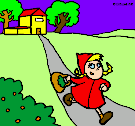 Nom de l’élève :____________________________________________________Invente une nouvelle version du Petit Chaperon Rouge. Situation initialeÉlément déclencheurPéripétiesDénouementSituation finaleQui ? Le Petit Chaperon rougeQuoi ? doit aller porter une galette et un petit pot de beurre à sa grand-mère qui est maladeOù ? de l’autre côté de la forêtQuand ? Dans la journéeTout à coup…(événement qui vient briserle calme du début, qui faitdémarrer l’histoire)Actions(actions posées par lespersonnages pour rétablir la situation, pour expliquer le contexte)Action qui fonctionne(action qui permet derétablir la situation, qui résout l’énigme)La fin de l’histoire